DSWD DROMIC Report #1 on Northeast Monsoon Enhanced by Tropical Depression “VICKY”as of 20 December 2020, 6PMSituation Overview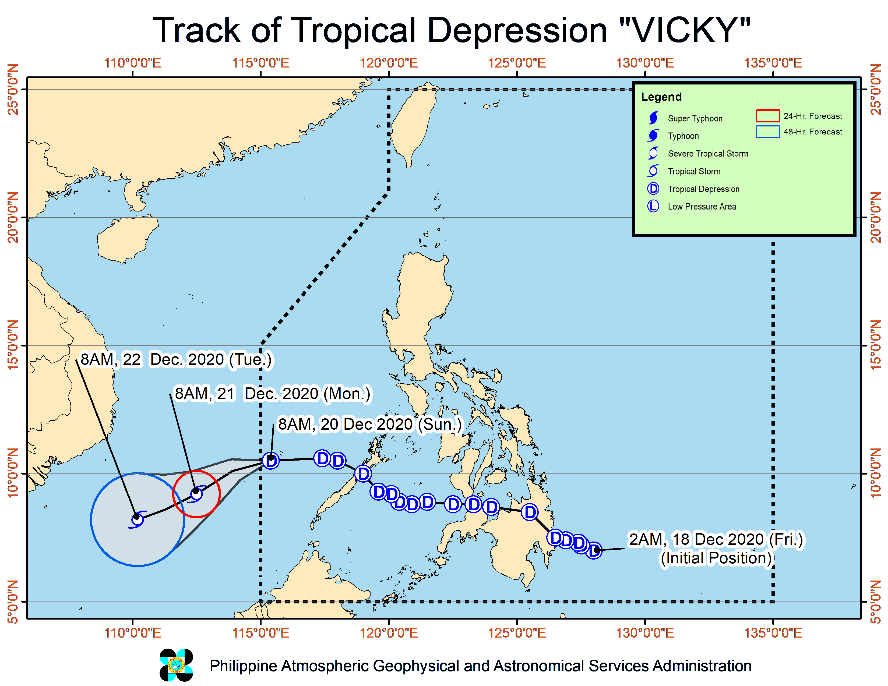 Issued on 20 December 2020 at 5PM, TROPICAL DEPRESSION "VICKY" IS NOW OUTSIDE THE PHILIPPINE AREA OF RESPONSIBILITY AND IS HEADING TOWARDS KALAYAAN ISLANDS.Strong winds: Strong breeze to near gale conditions will be experienced over the Kalayaan Islands due to the passage of the tropical depression. Moreover, gusty conditions are also likely over most of Luzon, especially in coastal and mountainous areas, due to the surge of the Northeast Monsoon.Heavy rainfall: The combined effects of the Tail-End of a Frontal System (Shear Line) and Tropical Depression VICKY will bring:Until tonight: Moderate to heavy with at times intense rains over mainland Cagayan Valley, Apayao, Kalinga, Mountain Province, Ifugao, Aurora, Quezon, Bicol Region, northern portion of Palawan including Calamian Islands, and Kalayaan Islands. Light to moderate with at times heavy rains over Babuyan Islands and the rest of Cordillera Administrative Region.Tomorrow: Moderate to heavy rains over Babuyan Islands, mainland Cagayan Valley, Aurora, Apayao, Kalinga, Mountain Province, Ifugao, and the northern portion of Quezon. Light to moderate with at times heavy rains over Batanes, Kalayaan Islands, and the rest of Cordillera Administrative RegionFlooding (including flash floods) and rain-induced landslides may occur during heavy or prolonged periods of rainfall, especially in areas identified to be highly or very highly susceptible to these hazards and in localities that received significant antecedent rainfall over the past couple of days or weeks. Adjacent or nearby areas may also experience flooding in the absence of such rainfall occurrence due to surface runoff or swelling of river channels. PAGASA Regional Services Divisions may issue local thunderstorm/rainfall advisories and heavy rainfall warnings in their respective areas of responsibility while the Hydrometeorology Division and River Basin Flood Forecasting and Warning Centers may issue general flood advisories and river basin flood advisories/bulletins as appropriate.At 4:00 PM today, the center of Tropical Depression "VICKY" was estimated based on all available data at 70 km Southeast of Kalayaan, Palawan (OUTSIDE PAR) (10.6 °N, 114.6 °E )Source: DOST-PAGASA Severe Weather BulletinStatus of Affected Families / PersonsA total of 2,379 families or 9,419 persons were affected in 41 barangays in Region II (see Table 1).Table 1. Number of Affected Families / PersonsNote: Ongoing assessment and validation being conducted. Source: DSWD-FO IIStatus of Displaced Families / PersonsInside Evacuation CentersThere are 639 families or 2,303 persons currently taking temporary shelter in 33 evacuation centers in Region II (see Table 2).Table 2. Number of Displaced Families / Persons Inside Evacuation Centers Note: Ongoing assessment and validation being conducted. Source: DSWD-FO IIOutside Evacuation CentersThere are 79 families or 237 persons currently staying with their relatives and/or friends in Region II (see Table 3).Table 3. Number of Displaced Families / Persons Outside Evacuation CentersNote: Ongoing assessment and validation being conducted.Source: DSWD-FO IISituational ReportsDSWD-DRMBDSWD-FO II*****The Disaster Response Operations Monitoring and Information Center (DROMIC) of the DSWD-DRMB is closely monitoring the effects of Northeast Monsoon Enhanced by Tropical Depression “Vicky” and is coordinating with the concerned DSWD Field Office II for any significant updates.Prepared by:							MARIEL B. FERRARIZJEM ERIC F. FAMORCANReleasing Officer		REGION / PROVINCE / MUNICIPALITY REGION / PROVINCE / MUNICIPALITY  NUMBER OF AFFECTED  NUMBER OF AFFECTED  NUMBER OF AFFECTED REGION / PROVINCE / MUNICIPALITY REGION / PROVINCE / MUNICIPALITY  Barangays  Families  Persons GRAND TOTALGRAND TOTAL41 2,379 9,419 REGION IIREGION II41 2,379 9,419 CagayanCagayan17  374 1,419 Alcala1  24  58 Amulung3  15  47 Ballesteros1  13  60 Enrile1  6  20 Tuguegarao City (capital)11  316 1,234 IsabelaIsabela22 2,001 7,979 Benito Soliven1  14  34 Cabagan1  7  18 Ilagan (capital)10 1,011 4,003 Mallig1  71  224 Quezon1  4  11 Roxas5  837 3,537 San Mariano2  38  88 San Pablo1  19  64 QuirinoQuirino2  4  21 Saguday2  4  21 REGION / PROVINCE / MUNICIPALITY REGION / PROVINCE / MUNICIPALITY  NUMBER OF EVACUATION CENTERS (ECs)  NUMBER OF EVACUATION CENTERS (ECs)  NUMBER OF DISPLACED  NUMBER OF DISPLACED  NUMBER OF DISPLACED  NUMBER OF DISPLACED REGION / PROVINCE / MUNICIPALITY REGION / PROVINCE / MUNICIPALITY  NUMBER OF EVACUATION CENTERS (ECs)  NUMBER OF EVACUATION CENTERS (ECs)  INSIDE ECs  INSIDE ECs  INSIDE ECs  INSIDE ECs REGION / PROVINCE / MUNICIPALITY REGION / PROVINCE / MUNICIPALITY  NUMBER OF EVACUATION CENTERS (ECs)  NUMBER OF EVACUATION CENTERS (ECs)  Families  Families  Persons  Persons REGION / PROVINCE / MUNICIPALITY REGION / PROVINCE / MUNICIPALITY  CUM  NOW  CUM  NOW  CUM  NOW GRAND TOTALGRAND TOTAL 34  33  640  639 2,307 2,303 REGION IIREGION II 34  33  640  639 2,307 2,303 CagayanCagayan 18  18  358  358 1,344 1,344 Alcala 1  1  24  24  58  58 Amulung 2  2  13  13  41  41 Enrile 1  1  6  6  20  20 Tuguegarao City (capital) 14  14  315  315 1,225 1,225 IsabelaIsabela 14  13  278  277  942  938 Cabagan 1  1  7  7  18  18 Ilagan (capital) 7  7  173  173  632  632 Mallig 1  1  36  36  125  125 Quezon 1  1  4  4  11  11 Roxas 1  -  1  -  4  - San Mariano 2  2  38  38  88  88 San Pablo 1  1  19  19  64  64 QuirinoQuirino 2  2  4  4  21  21 Saguday 2  2  4  4  21  21 REGION / PROVINCE / MUNICIPALITY REGION / PROVINCE / MUNICIPALITY  NUMBER OF DISPLACED  NUMBER OF DISPLACED  NUMBER OF DISPLACED  NUMBER OF DISPLACED REGION / PROVINCE / MUNICIPALITY REGION / PROVINCE / MUNICIPALITY  OUTSIDE ECs  OUTSIDE ECs  OUTSIDE ECs  OUTSIDE ECs REGION / PROVINCE / MUNICIPALITY REGION / PROVINCE / MUNICIPALITY  Families  Families  Persons  Persons REGION / PROVINCE / MUNICIPALITY REGION / PROVINCE / MUNICIPALITY  CUM  NOW  CUM  NOW GRAND TOTALGRAND TOTAL 79  79  237  237 REGION IIREGION II 79  79  237  237 CagayanCagayan 2  2  6  6 Amulung 2  2  6  6 IsabelaIsabela 77  77  231  231 Benito Soliven 14  14  34  34 Ilagan (capital) 28  28  98  98 Mallig 35  35  99  99 DATESITUATIONS / ACTIONS UNDERTAKEN20 December 2020The Disaster Response Management Bureau (DRMB) is closely coordinating with the concerned field offices for significant disaster response updates.All QRT members and emergency equipment are on standby and ready for deployment.DATESITUATIONS / ACTIONS UNDERTAKENDecember 2020DSWD-FO II activated the 24/7 duty to continuously coordinate with the SWAD Teams and P/C/MATs in the region thru their P/C/MDRRMCs per Area of Responsibility (AOR) if there are concerns need to be addressed by the FO.DSWD-FO II is continuously monitoring thru the SWADTs and P/C/MATS of FO2 with regard to the present weather condition in the region.DSWD-FO II-Disaster Response Information and Management Section (DRIMS) is continuously monitor the weather advisory.DSWD-FO II ensures availability of Food and Non-Food Items (FNIs) at any given timeThe SWADTs/Provincial Operations Offices (POOs) and C/MATs are closely coordinating with their respective Local Disaster Risk Reduction and Management Councils the adverse effects brought by this weather disturbance.